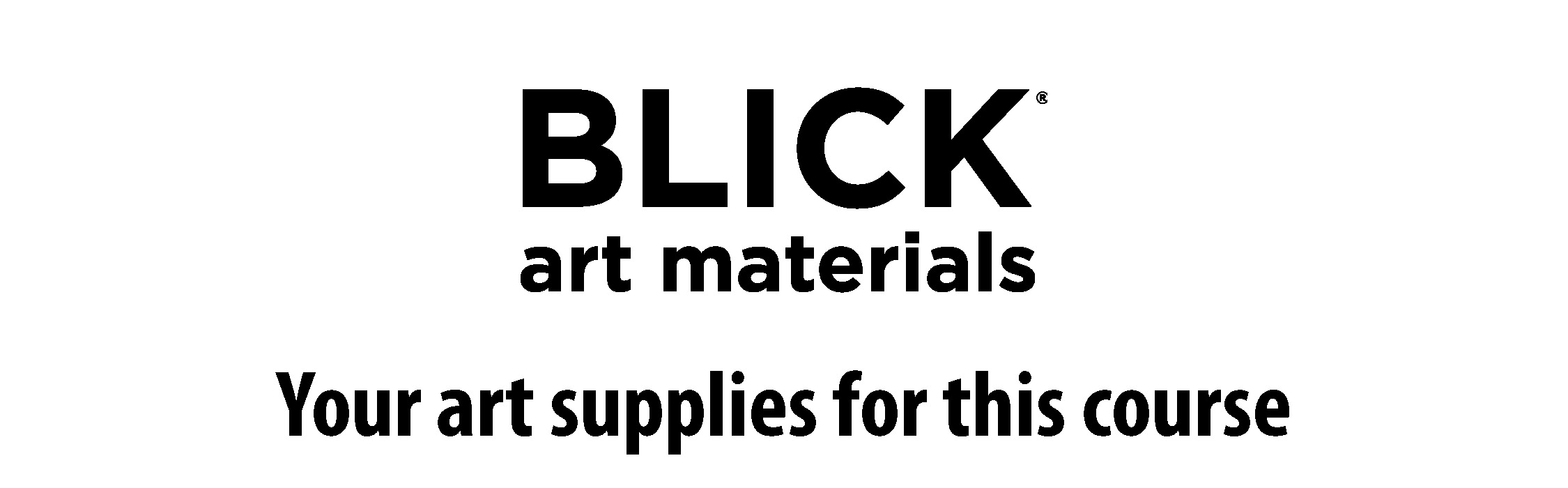 Southwestern College – Drawing I IInstructor:  Vasquez (Fall session 2018)Your Kit Price = $94.81 (Price includes tax)  Price of items if purchased individually = $120.74Limited supply! Order now…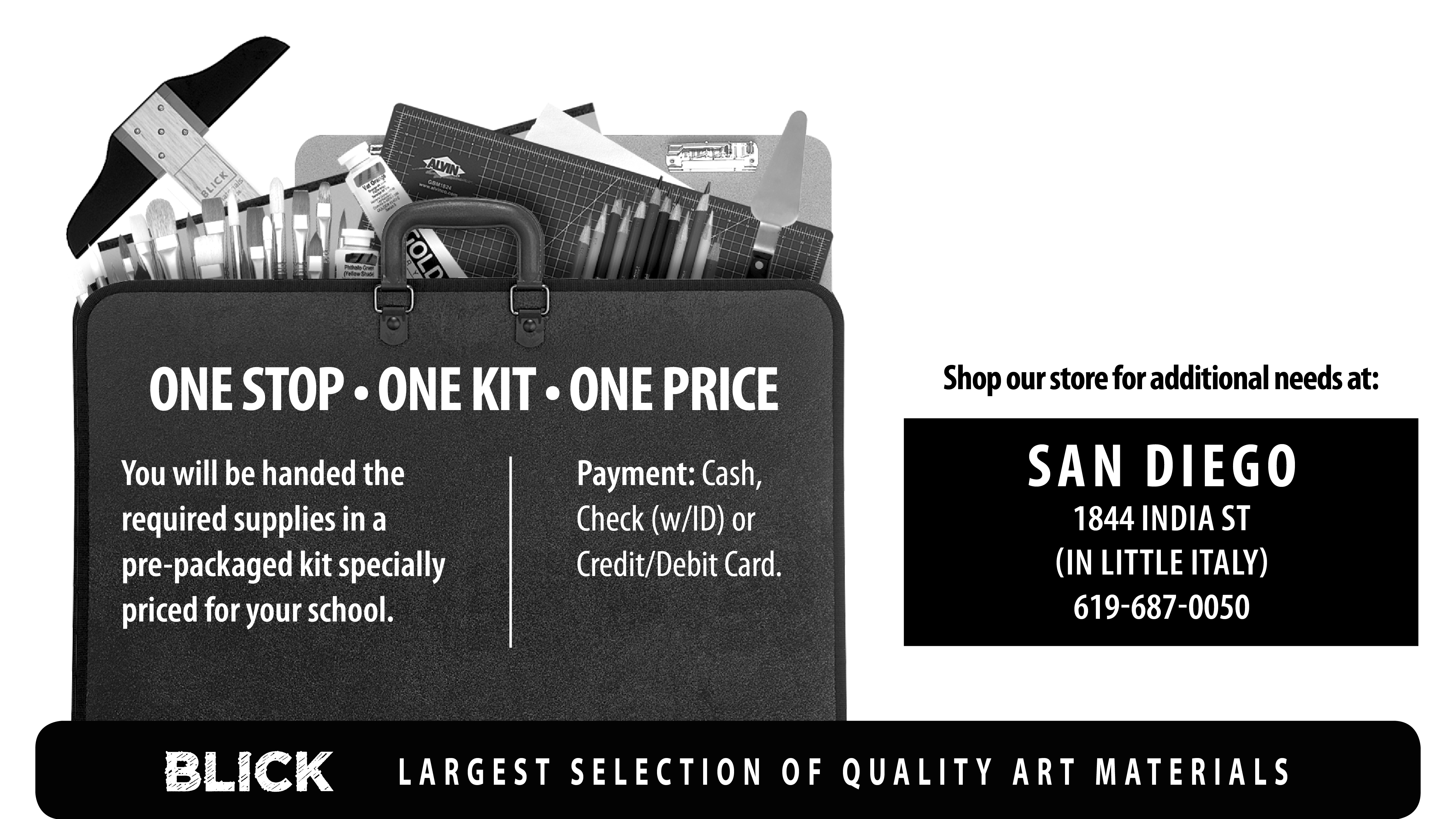 You may also wish to purchase kit in store between 8/18-9/23 - this option allows for cash/check/debit payment.Item #QtyDescription13650-10231BLICK SKETCH PAD/9INCH X 12INCH 60LB 100/SHEET10316-10091STRATHMORE DRAW PAD/18X24 80LB 24SHT                        21517-10001SANDPAPER BLOCK/1X4 EACH                                21707-11051DB ART FIXATIVES/!H MATTE 12OZ                           20418-20414GEN CHARCOAL PENCIL/BLACK 4B20418-10012GEN CHARCOAL PENCIL/WHITE21502-28201PRISMCLR KNEAD ERASR/GRAY LARGE15125-20511ALVIN NYLON SFT CASE/BLK 20X26 W/HANDLE                      22063-02491DB CLR PENCILS/24/COLOR TIN20024-03091ALPHACLR PASTEL/CHARCOAL SOFT 3PK                       21724-30041GRUMBACHER FIXATIVE/WORKABLE 4.75OZ22220-20091BLICK GRAPHITE PENCL/12 CT ASSORTED TIN21547-10201DESIGN ARTGUM ERASER/LARGE24153-10751BLICK/UTR DRAFT TAPE/.75X60YD